uitvoeringsplan naam: …....................................................................................................................            groep: ………                  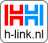 uitvoeringsplan volgnummer: …................      algemene opmerking(en)   ……………………………………………………..                                              datumtijdsduurleerkrachtbehandelde stofbevindingen